AKTIVITETSPLAN  Januar- Desember 2022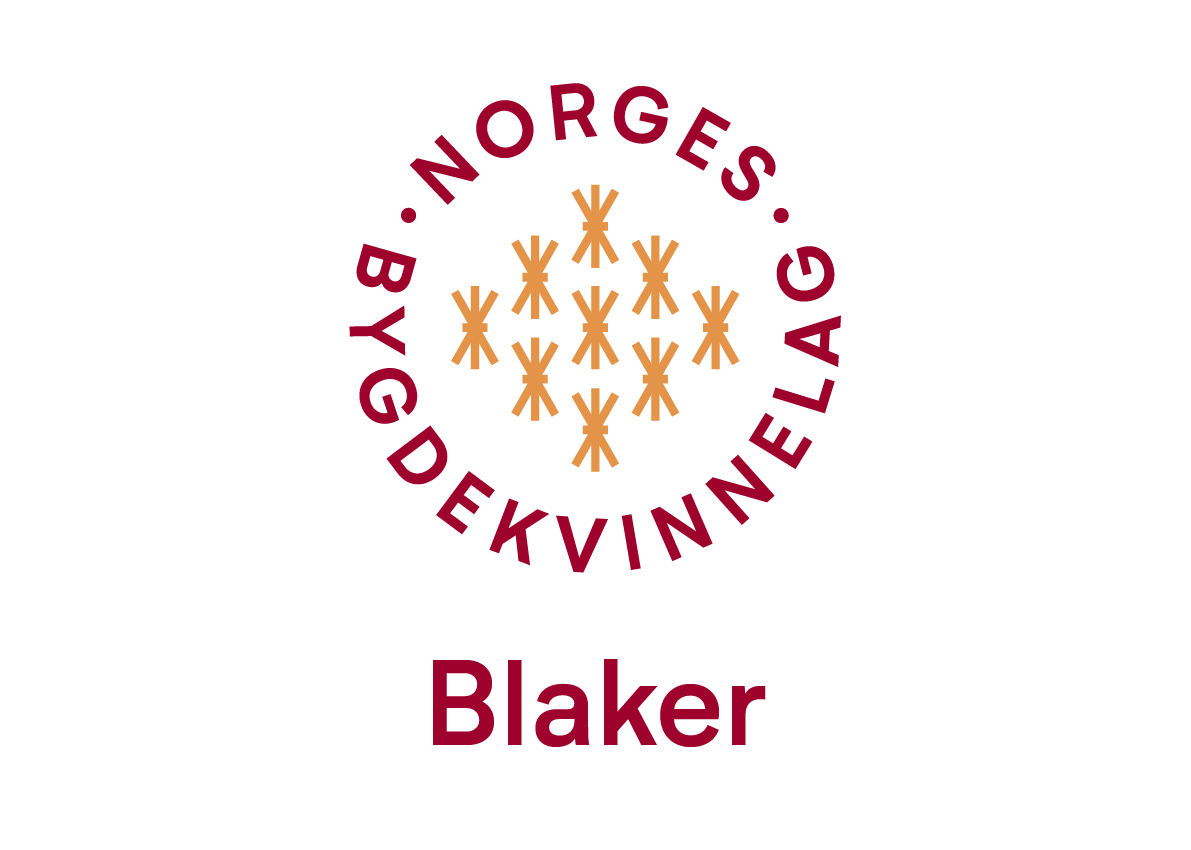 Onsdag 2.mars – «fest» for medlemmene på Fjøset kl 19.oo
Da mange av lagets aktiviteter i den senere tida er utsatt eller avlyst, blir det hyggelig å samles igjen. 
Se for øvrig det tilsendte referat___________________________________________  Onsdag 20.april Åpen Mannekengoppvisning på BruvollenAnsvar: Inger Håpnesvertinnegruppe: Gunn Eid ___________________________________________Onsdag 18. mai på MorkAnsvar Unni, Vertinnegruppe: Ingunn Færgestad
___________________________________Juni Vi deltar ved St.Hans, Skinner til Frihetog Slora Mølle. Ansvar Styret___________________________________________
August Tur til KistefossAnsvar Torild og Rita. Invitasjon senere.
___________________________________________
September Sonemøte i Gansdalen BblOnsdag 19. oktober Årsmøte på Bruvollen kl. 19.00Ansvar: Gruppe Liv Engen som må ordne booking.Innstilling fra valgkommiteen ved Liv Halvorsrud.Lørdag 12.november. Blodklubbsalg-Ansvar Wenche og styretDesember JulemøteEgen innvitasjon kommer. 
Som det står i referatet tidligere satser vi på å arrangere kurs; også dette kommer vi selvfølgelig tilbake til. Anita organiserer dette.
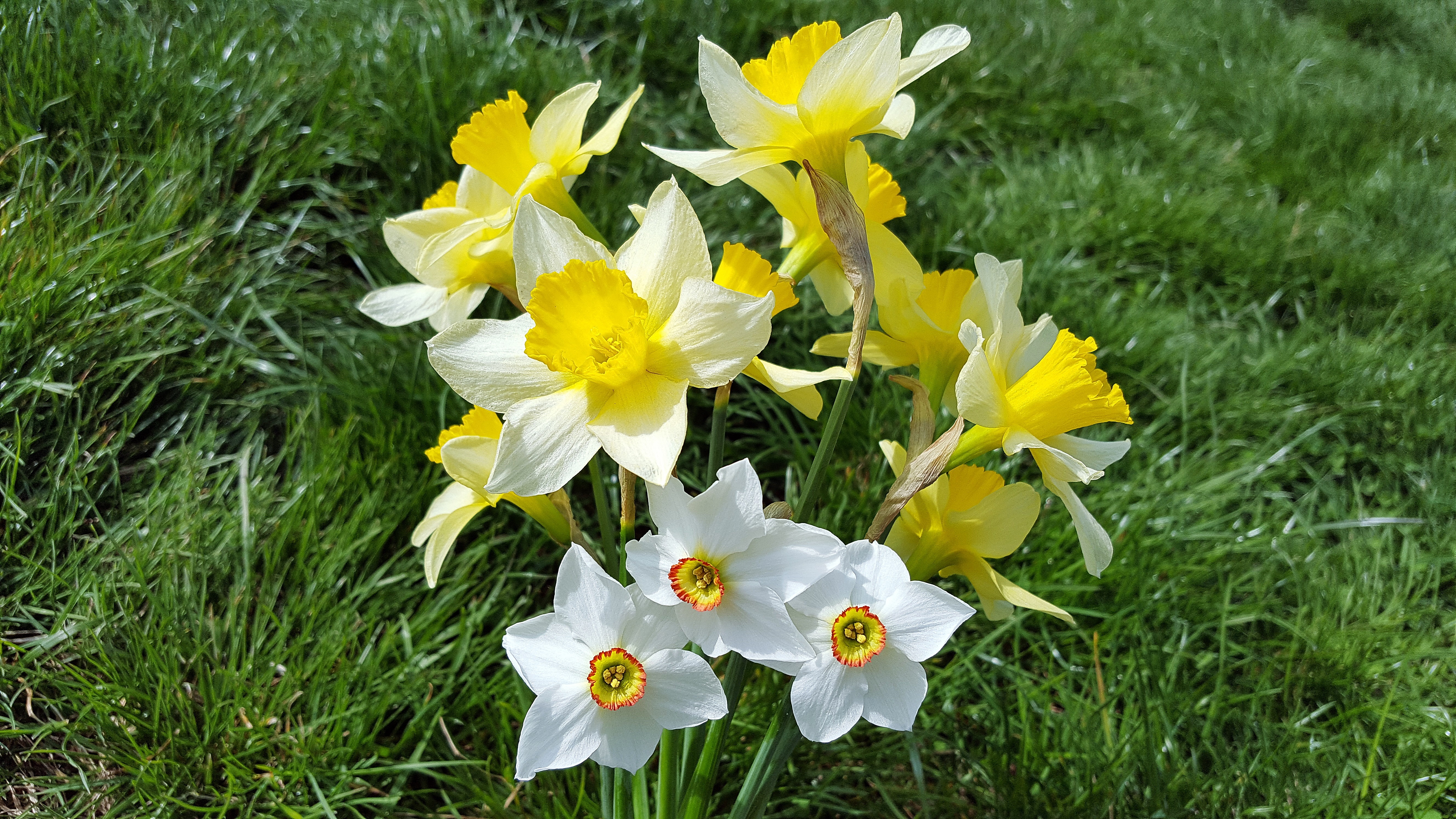 STYRET I BLAKER BYGDEKVINNELAG
Leder:Jorid Holmsen Blakerveien 657
1925 Blaker
Tlf: 959 05 889E-post jorid.holmsen@gmail.comNestleder:Unni VikaneBjørknesveien 6, 1925 Blaker
Tlf.: 913 86 732
E-post: unnivikane@gmail.comSekretær:Aud Hagen
Lillovn. 27
1925 Blaker
Tlf.:91766458
E-post: borgemag@online.noKasserer:Signy L.KristiansenHellesjøvn.2991923 SørumTlf.:90981726E-post:sigl-k@online.noStyremedlem:Rita Nyborg
Eidsveien 354,1925 Blaker
Tlf.: 412 78 930E-post: rita@blaker.noNettsider / Sosiale medier  Rita NyborgvaraInger HåpnesInnleggen 371925 BlakerTlf. 99644454E-post: ing.haap@online.no2.varaStudielederAnitaJohnson
Hagaveien 735,1929 Auli
Tlf. 91552242
E-post: nitajohnson@gmail.comnson